T.C. Maliye Bakanlığı Muhasebat Genel Müdürlüğü                   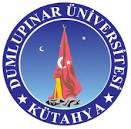 DUMLUPINAR ÜNİVERSİTESİ – (DPÜ)TAŞINIR SAYIM TUTANAĞI İŞLEM FORMU                                                                                                                                              FORM 8İL VE İLÇE ADI : İL VE İLÇE ADI : İL VE İLÇE ADI : İL VE İLÇE ADI :  İL KODU  İL KODU  İL KODU  İL KODU  İL KODU YILI :	YILI :	YILI :	YILI :	 HARCAMA BİRİM ADI :  HARCAMA BİRİM ADI :  HARCAMA BİRİM ADI :  HARCAMA BİRİM ADI :  SAYMANLIK KODU  SAYMANLIK KODU  SAYMANLIK KODU  SAYMANLIK KODU  SAYMANLIK KODU  AMBARIN  AMBARIN  AMBARIN  AMBARIN  HARCAMA BİRİM KODU :  HARCAMA BİRİM KODU :  HARCAMA BİRİM KODU :  HARCAMA BİRİM KODU :  SAYMANLIK ADI :  SAYMANLIK ADI :  SAYMANLIK ADI :  SAYMANLIK ADI :  SAYMANLIK ADI : RAPOR RAPOR RAPOR RAPOR TAŞINIR ÜRÜN KODUTAŞINIR ADITAŞINIR İKİNCİ DÜZEY KODUTAŞINIR İKİNCİ DÜZEY KODUÖLÇÜBİRİMİKAYITLARA GÖREAMBARDAKİ MİKTARAAMBARDABULUNANMİKTARKAYITLARA GÖRE ORTAKKULLANIM ALANLARINDA BULUNAN MİKTARKAYITLARA GÖRE ORTAKKULLANIM ALANLARINDA BULUNAN MİKTARORTAK KULLANIMALANLARINDA BULUNAN MİKTARKAYITLARA GÖREKİŞİLERE VERİLEN MİKTARFAZLA MiKTARNOKSAN MiKTAR150.1.1.1-22150.1.1.1-21150.1.1.1-9150.1.1.20.2-4150.1.1.4-29150.1.1.4-18150.1.1.7-21150.1.1.7-14150.1.1.7-20150.1.1.7-13150.1.1.7-12150.1.2.9-8150.1.3.1.1-12150.1.3.1.11-2150.1.3.2.1-2150.1.3.2.13-9150.1.3.2.5-9150.1.3.2.5-19BAŞKANAdı Soyadı :  ...................................İmza :  ...................................BAŞKANAdı Soyadı :  ...................................İmza :  ...................................BAŞKANAdı Soyadı :  ...................................İmza :  ...................................ÜYEAdı Soyadı :  ...................................İmza :  ...................................ÜYEAdı Soyadı :  ...................................İmza :  ...................................ÜYEAdı Soyadı :  ...................................İmza :  ...................................ÜYEAdı Soyadı :  ...................................İmza :  ...................................ÜYEAdı Soyadı :  ...................................İmza :  ...................................ÜYEAdı Soyadı :  ...................................İmza :  ...................................ÜYEAdı Soyadı :  ...................................İmza :  ...................................ÜYEAdı Soyadı :  ...................................İmza :  ...................................ÜYEAdı Soyadı :  ...................................İmza :  ...................................ÜYEAdı Soyadı :  ...................................İmza :  ...................................